План расположения земельного участка для размещения нестационарного торгового объекта по адресу: Новгородская область, г.Валдай, ул.Песчаная, кадастровый квартал 53:03:0101030, площадью 62,4 кв.м 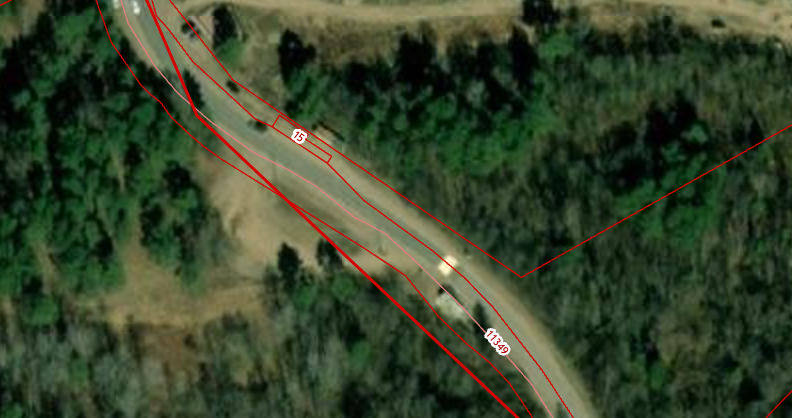 Согласовано:Заведующий отделом архитектуры,градостроительства и строительства администрации Валдайского муниципального района				А.В.Рыбкин